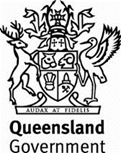 Annexure MRS05.1 (July 2020)Annexure MRS05.1 (July 2020)Annexure MRS05.1 (July 2020)Unbound PavementsUnbound PavementsUnbound PavementsSpecific Contract RequirementsSpecific Contract RequirementsSpecific Contract RequirementsContract Number Contract Number Note:Clause references within brackets in this Annexure refer to Clauses in the parent Specification MRS05 unless otherwise noted.Clause references within brackets in this Annexure refer to Clauses in the parent Specification MRS05 unless otherwise noted.Clause references within brackets in this Annexure refer to Clauses in the parent Specification MRS05 unless otherwise noted.Additional payment for a higher standard of surface evenness (Clause 4.1)Additional payment for a higher standard of surface evenness (Clause 4.1)Additional payment for a higher standard of surface evenness (Clause 4.1)Additional payment for a higher standard of surface evenness (Clause 4.1)Additional payment for a higher standard of surface evenness (Clause 4.1)Additional payment for a higher standard of surface evenness (Clause 4.1)An additional payment for a higher standard of surface evenness shall applyYesNo